                                                                           Załącznik nr 1 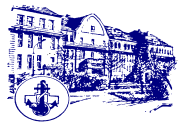 KARTA ZGŁOSZENIA DZIECKA DO ŚWIETLICYw  Szkole Podstawowej nr 3 im. Marynarzy Polskich                           w Kołobrzegurok szkolny…………Dane dziecka oraz rodziców/opiekunów prawnych dzieckaImię i nazwisko dziecka ………………………………………Klasa………………………..Adres zamieszkania dziecka …..……..………………………………………….....................Imię i nazwisko matki (opiekunki prawnej): ……………………………………………….. Telefony: dom. …….…………………kom. …………….…………do pracy.……………..Imię i nazwisko ojca (opiekuna prawnego):………………………………………………… Telefony: dom. …….…………………kom. …………….…………do pracy.……………..INFORMACJE DOTYCZĄCE ODBIORU DZIECKA ZE ŚWIETLICYOświadczam, że będę odbierać dziecko osobiście ze świetlicy szkolnej lub przezosoby upoważnione do odbioru:……………………………………………(data i podpis rodzica / opiekuna prawnego )WAŻNE INFORMACJE O ZDROWIU DZIECKA (np. Czy dziecko jest pod stałą opieką lekarza specjalisty i przyjmuje systematycznie leki?  Czy nosi szkła korekcyjne?)…………………………………………………………………………………………………Czy dziecko będzie w szkole korzystało z obiadów?…………………………………………………………………………………………………Czy dziecko ma obowiązek odrabiania prac domowych w świetlicy szkolnej? ………………………………………………………………………………………………….      Proszę podać czas przebywania dziecka w świetlicy szkolnej:OŚWIADCZENIA RODZICÓW / PRAWNYCH OPIEKUNÓW:1.Oświadczam, że pracuję zawodowo:Matka ……..…….………………………….. Ojciec…………………………………………..		 (czytelny podpis)                                                                                                          (czytelny podpis)2.Oświadczam, że wyrażam zgodę na samodzielne przychodzenie mojego dziecka do świetlicy i na samodzielny powrót do domu. Biorę  pełną  odpowiedzialność  za bezpieczeństwo mojego dziecka w drodze do szkoły i do domu.……………………………………………(czytelny podpis rodzica / opiekuna prawnego)3.Oświadczam, że będę odbierać dziecko osobiście lub wyłącznie przez osoby wymienione w karcie zgłoszenia. Jednorazowe upoważnienia do odbioru dziecka przekażę wychowawcom świetlicy jedynie w formie pisemnej. ……………………………………………(czytelny podpis rodzica / opiekuna prawnego)4.Oświadczam, że dziecko będzie odbierane przez niepełnoletnie rodzeństwo wymienione w karcie zgłoszenia. Jednocześnie informuję, iż ponoszę pełną odpowiedzialność za bezpieczeństwo mojego dziecka w drodze do szkoły i do domu pod opieką niepełnoletniego brata/ siostry.……………………………………………(czytelny podpis rodzica / opiekuna prawnego)5.Oświadczam, że zapoznałem/łam się z Regulaminem świetlicy szkolnej działającej                   w Szkole Podstawowej nr 3 im. Marynarzy Polskich w Kołobrzegu i akceptuję jego postanowienia.……………………………………………(czytelny podpis rodzica / opiekuna prawnego)6.Przyjmuję do wiadomości, że szkoła nie odpowiada za bezpieczeństwo dziecka pozostającego na jej terenie w miejscach nieobjętych opieką nauczyciela oraz poza godzinami pracy nauczycieli i wychowawców.……………………………………………(czytelny podpis rodzica / opiekuna prawnego)7. Zobowiązuję się do pisemnego powiadamiania wychowawców świetlicy o zmianach zawartych w Kracie zgłoszenia i ich uaktualnienia.  ……………………………………………(czytelny podpis rodzica / opiekuna prawnego)8.Wyrażam zgodę na korzystanie z danych osobowych podanych w Karcie zgłoszenia do świetlicy tj.: imię, nazwisko, adres zamieszkania, telefony kontaktowe do rodziców (opiekunów prawnych). ……………………………………………(czytelny podpis rodzica / opiekuna prawnego)Informuję, iż:Administratorem Pani/Pana – rodzica, opiekuna, ucznia danych osobowych jest Szkoła Podstawowa nr 3 im. Marynarzy Polskich w Kołobrzegu, ul. Łopuskiego 15, tel: 94 35 22 131, e - mail: koloprzegsp3@gmail.com Kontakt z Inspektorem Danych w Szkole Podstawowej nr 3 w Kołobrzegu możliwy jest pod numerem telefonu:             693 758 674 lub adresem e – mail: inspektor@sp3kg.pl                                                                                             ………………………………………(czytelny podpis rodzica / opiekuna prawnego )Imię i nazwiskoStopień pokrewieństwaWypełnia rodzic, którego dziecko uczęszcza do świetlicy codziennie/bardzo często.Wypełnia rodzic, którego dziecko uczęszcza do świetlicy sporadycznie/ w niektóre dni.Stały wymiar godzin od poniedziałku do piątku /proszę wpisać odpowiednie godziny/.Niepełny wymiar godzin-niektóre dni/proszę wpisać odpowiednie godziny/.poniedziałek  od……….  do………..wtorek           od……….. do………..środa              od……….. do………..czwartek        od……….. do………..piątek             od………   do..............poniedziałek  od……….  do………..wtorek           od……….. do………..środa              od……….. do………..czwartek        od……….. do………..piątek             od………   do..............